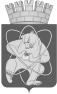 Городской округ «Закрытое административно – территориальное образование  Железногорск Красноярского края»АДМИНИСТРАЦИЯ ЗАТО г. ЖЕЛЕЗНОГОРСКПОСТАНОВЛЕНИЕ     16.09. 2020                                                                                                                     № 1626г. ЖелезногорскОб утверждении методики расчета и оценки ключевых показателей эффективности функционирования в Администрации ЗАТО г.Железногорск  антимонопольного комплаенсаВ целях реализации Национального плана развития конкуренции в Российской Федерации, утвержденного Указом Президента Российской Федерации от 21.12.2017 N 618 «Об основных направлениях государственной политики по развитию конкуренции», в соответствии с распоряжением Правительства Российской Федерации от 18.10.2018 N 2258-р «Об утверждении методических рекомендаций по созданию и организации федеральными органами исполнительной власти системы внутреннего обеспечения соответствия требованиям антимонопольного законодательства», руководствуясь Уставом ЗАТО ЖелезногорскПОСТАНОВЛЯЮ:	1. Утвердить методику расчета и оценки ключевых показателей эффективности функционирования в Администрации ЗАТО г.Железногорск  антимонопольного комплаенса (Приложение).2. Управлению внутреннего контроля Администрации ЗАТО г. Железногорск  (Е.Н.Панченко) довести настоящее постановление до сведения населения через газету «Город и горожане».3. Отделу общественных связей Администрации ЗАТО г. Железногорск (И.С. Пикалова) разместить настоящее постановление на официальном сайте городского округа «Закрытое административно-территориальное образование Железногорск Красноярского края» в информационно-телекоммуникационной сети «Интернет».4. Контроль над исполнением настоящего постановления оставляю за собой. 5. Настоящее постановление вступает в силу после его официального опубликования.Глава ЗАТО г. Железногорск				                                    И.Г. Куксин									Приложение 									к постановлению 											Администрации									ЗАТО г.Железногорск									от 16.09.2020  N 1026Методика расчета и оценки ключевых показателей эффективности функционирования в Администрации ЗАТО г.Железногорск  антимонопольного комплаенса1. ОБЩИЕ ПОЛОЖЕНИЯНастоящая Методика расчета и оценки ключевых показателей эффективности функционирования в Администрации ЗАТО г.Железногорск  (далее - Администрация) антимонопольного комплаенса (далее - Методика, ключевые показатели) разработана с учетом Приказа ФАС России от 05.02.2019 N 133/19. 2. МЕТОДИКА РАСЧЕТА КЛЮЧЕВЫХ ПОКАЗАТЕЛЕЙ ЭФФЕКТИВНОСТИФУНКЦИОНИРОВАНИЯ В АДМИНИСТРАЦИИАНТИМОНОПОЛЬНОГО КОМПЛАЕНСА2.1. Коэффициент снижения количества нарушений антимонопольного законодательства со стороны Администрации (по сравнению с годом, предшествующим отчетному году) рассчитывается по формуле:КСН = КНгпо / Кноп, где:КСН - коэффициент снижения количества нарушений антимонопольного законодательства со стороны Администрации (по сравнению с годом, предшествующим отчетному году);КНгпо - количество нарушений антимонопольного законодательства со стороны Администрации в году, предшествующему отчетному году;КНноп - количество нарушений антимонопольного законодательства со стороны Администрации в отчетном периоде.При расчете коэффициента снижения количества нарушений антимонопольного законодательства со стороны Администрации под нарушением антимонопольного законодательства со стороны Администрации понимаются:- возбужденные антимонопольным органом в отношении Администрации антимонопольные дела;- выданные антимонопольным органом Администрации  предупреждения о прекращении действий (бездействия), об отмене или изменении актов, которые содержат признаки нарушения антимонопольного законодательства, либо об устранении причин и условий, способствовавших возникновению такого нарушения, и о принятии мер по устранению последствий такого нарушения;- направленные антимонопольным органом Администрации предостережения о недопустимости совершения действий, которые могут привести к нарушению антимонопольного законодательства.2.2. Доля проектов нормативных правовых актов Администрации, в которых выявлены риски нарушения антимонопольного законодательства, рассчитывается по формуле:Дпнпа = Кнпа / Кноп, гдеДпнпа - доля проектов нормативных правовых актов Администрации, в которых выявлены риски нарушения антимонопольного законодательства;Кпнпа - количество проектов нормативных правовых актов Администрации, в которых данным органом выявлены риски нарушения антимонопольного законодательства (в отчетном периоде);КНоп - количество  проектов нормативных правовых актов Администрации, в которых антимонопольным органом выявлены нарушения антимонопольного законодательства (в отчетном периоде).2.3. Доля нормативных правовых актов Администрации, в которых выявлены риски нарушения антимонопольного законодательства, рассчитывается по формуле:Днпа = Кнпа / Кноп, где:Днпа - доля нормативных правовых актов Администрации, в которых выявлены риски нарушения антимонопольного законодательства;Кпнпа - количество нормативных правовых актов Администрации, в которых данным органом выявлены риски нарушения антимонопольного законодательства (в отчетном периоде);Кноп - количество нормативных правовых актов Администрации, в которых антимонопольным органом выявлены нарушения антимонопольного законодательства (в отчетном периоде).3. МЕТОДИКА РАСЧЕТА КЛЮЧЕВЫХ ПОКАЗАТЕЛЕЙ ЭФФЕКТИВНОСТИФУНКЦИОНИРОВАНИЯ АНТИМОНОПОЛЬНОГО КОМПЛАЕНСАДЛЯ УПОЛНОМОЧЕННОГО ПОДРАЗДЕЛЕНИЯ3.1. Для уполномоченного подразделения рассчитывается следующий КПЭ:Доля сотрудников Администрации, в отношении которых были проведены обучающие мероприятия по антимонопольному законодательству и антимонопольному комплаенсу.Доля сотрудников Администрации, с которыми были проведены обучающие мероприятия по антимонопольному законодательству и антимонопольному комплаенсу рассчитывается по формуле:ДСо = КСо / КСобщ, гдеДСо - доля сотрудников Администрации, с которыми были проведены обучающие мероприятия по антимонопольному законодательству и антимонопольному комплаенсу;КСо - количество сотрудников Администрации, с которыми были проведены обучающие мероприятия по антимонопольному законодательству и антимонопольному комплаенсу;КСобщ - общее количество сотрудников структурных подразделений Администрации, которые осуществляют функции, связанные с рисками нарушения антимонопольного законодательства.4. ПОРЯДОК ОЦЕНКИ ЗНАЧЕНИЙ КЛЮЧЕВЫХ ПОКАЗАТЕЛЕЙДЛЯ АДМИНИСТРАЦИИ4.1. Оценка значений ключевого показателя "Коэффициент снижения количества нарушений антимонопольного законодательства со стороны Администрации  (по сравнению с годом, предшествующим отчетному году)".Ключевой показатель "Коэффициент снижения количества нарушений антимонопольного законодательства со стороны Администрации  (по сравнению с годом, предшествующим отчетному)" по итогам функционирования в Администрации антимонопольного комплаенса в 2020 году должен соответствовать ключевому показателю, предусмотренному подпунктом "б" пункта 1 Национального плана развития конкуренции в Российской Федерации на 2018-2020 годы, утвержденного Указом Президента Российской Федерации от 21.12.2017 N 618 "Об основных направлениях государственной политики по развитию конкуренции" (далее - Национальный план).Ежегодная оценка значения ключевого показателя «Коэффициент снижения количества нарушений антимонопольного законодательства со стороны  Администрации  (по сравнению с годом, предшествующим отчетному году)» призвана обеспечить понимание об эффективности функционирования антимонопольного комплаенса в Администрации и о соответствии мероприятий антимонопольного комплаенса Администрации направлениям совершенствования государственной политики по развитию конкуренции, установленным Национальным планом.4.2. Оценка значений ключевого показателя «Доля проектов нормативных правовых актов Администрации, в которых выявлены риски нарушения антимонопольного законодательства» и значений ключевого показателя «Доля нормативных правовых актов Администрации, в которых выявлены риски нарушения антимонопольного законодательства».Оценка вышеуказанных значений ключевых показателей направлена на понимание эффективности мероприятий, предусмотренных разделом 4 Положения об организации системы внутреннего обеспечения соответствия требованиям антимонопольного законодательства (антимонопольного комплаенса) в Администрации ЗАТО г.Железногорск, утвержденного Постановлением Администрации ЗАТО г.Железногорск от 23.12.2019 N 2630.При эффективном проведении мероприятий по анализу нормативных правовых актов Администрации, проектов нормативных правовых актов Администрации  на предмет выявления заложенных в них рисков нарушения антимонопольного законодательства должно наблюдаться уменьшение нормативных правовых актов Администрации, в отношении которых антимонопольным органом выявлены нарушения антимонопольного законодательства.Значения ключевого показателя будет тем выше, чем эффективнее осуществляются соответствующие мероприятия антимонопольного комплаенса.       4.3. Оценка достижения Администрацией ключевых показателей и оценка эффективности организации и функционирования в Администрации антимонопольного комплаенса осуществляются в установленные сроки и соответствии с  Постановлением Администрации ЗАТО г.Железногорск от 23.12.2019 N 2630 «Об организации системы внутреннего обеспечения соответствия требованиям антимонопольного законодательства (антимонопольного комплаенса) в Администрации ЗАТО г.Железногорск».